(Titre:) Cellule animale et végétale(Cours:) SciencePrésenté àDaniel BlaisParÉmile Dion(Eliot)(Lieu:) ESV(Date :) 14 sept                     But :                  Distinguer une cellule animale d’une cellule végétale.                     (Voir           mandat et titre)                     Hypothèse : Je suppose qu’une cellule animale est ronde                     Expérimentation                     Matériel microscope  des cellules                     Manipulation :( verbe d’action          matériel)                     Placer la cellule et on regarde dedans  un microscope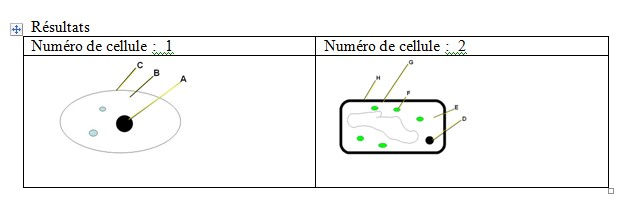                  Identification :  A Noyau                                                    D Noyau                                            B Cytoplasme                                            E Cytoplasme                                            C Membrane cellulaire                            F Chloroplastes                                                                                                                 G Membrane cellulaire                                                                                                                 H Paroi cellulosique                  Analyse :( On discute des résultats)                             D’après mes résultats, l’inconnu # 1 est Animal                             Parce que la cellules animal est  ronde et dans les cellules                                                Animal le Noyau est plus gros que dans la cellule                                                Végétal                      Conclusion   Mon hypothèse est vraie                                             Puisque le plus petite unité de vie est cellule                        2 Végétal : parce que la cellule végétal est carré et aussi parce que il y a                                            Du chloroplastes et pas dans la cellule animale.Exercices          1-À l’aide de quel appareil peut-on observer des cellules ? Le microscope           2-Quelle est la plus petite unité de vie du vivant ? Le cellules          3-Donne deux structures cellulaire que l’on ne retrouve que chez les cellules             Végétale ? Le chloroplaste et paroi cellulosique           4-Qu’est-est-ce qu’un tissu ? Plusieurs cellules          5-Quelle caractéristique te permet de croire que les échantillons viennent du          Vivant ? Les vivant contienne des cellules          6-Qu’est-ce qu’un organe ? Plusieurs tissu